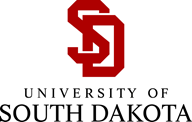 Policy Number: Originating Office: Human Resources	Responsible Executive: VP of Finance & Administration 	 Date Issued: 8/10/2023	Date Last Revised: Type Title Here Policy Contents REASON FOR THIS POLICYSets forth the reason the policy exists. Describe the problem or conflict the policy will resolve and cite any legal or regulatory reasons for this policy.STATEMENT OF POLICYState the policy here.  The statement of policy should include the principles of the policy:What is permitted or prohibitedWhat is requiredHow will issues be handledIf viewers read only this section, they will know what the policy is and how it extends to the University. DEFINITIONS Define terms that have specialized meanings in the policy. List alphabetically and provide definition. PROCEDURES A policy must contain some procedures for compliance. List Procedures in the order in which they are to be carried out.  RELATED DOCUMENTS, FORMS AND TOOLS List related University Policies and other university and external documents that provide helpful, relevant information. Forms or tools should be included with information on how to obtain official forms or perform any processes that are required for compliance with the policy. (Indicate “Not Applicable” if no documents, forms, or tools will be included.) 